LES PASSEJAÏRES DE VARILHES                    				  	 FICHE ITINÉRAIRETARASCON n° 196"Cette fiche participe à la constitution d'une mémoire des itinéraires proposés par les animateurs du club. Eux seuls y ont accès. Ils s'engagent à ne pas la diffuser en dehors du club."Date de la dernière mise à jour : 31 mars 2020La carte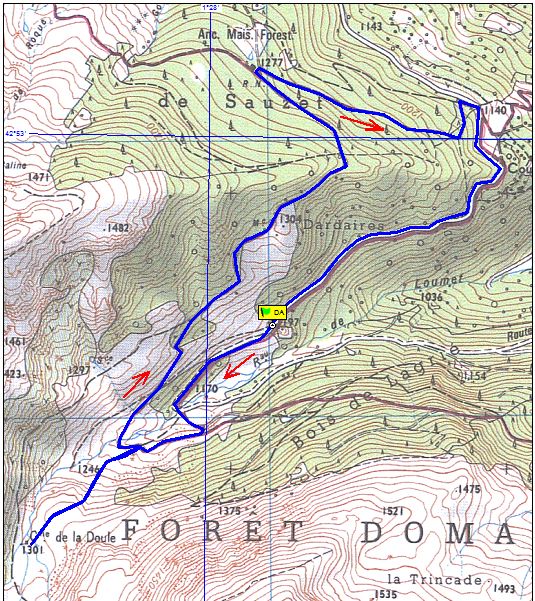 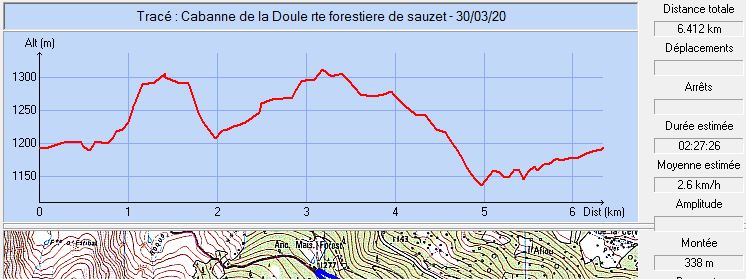 Commune de départ et dénomination de l’itinéraire : Saurat – Parking de la route forestière de Sauzet – Le cirque de la cabane de La Doule depuis La route forestière de SauzetDate, animateur(trice), nombre de participants (éventuel) :16.11.2002 – P. Belondrade11.06.2005 – P. Portet L’itinéraire est décrit sur les supports suivants : Guide Franck – Tome 52 – Balade 20On trouvera la description d’un parcours approchant dans le guide Louis Audoubert – Balade 4 pages 18 et 19)Classification, temps de parcours, dénivelé positif, distance, durée :Marcheur – 2h00 – 180 m - 6 km – ½ journée          Indice d’effort :39  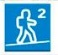 Balisage : Jaune sauf pour le court A/R jusqu’à la cabaneParticularité(s) : Deux points de départ possibles : Au point où le chemin venant de la maison forestière rejoint la route forestière au cœur de la forêt à l’altitude 1140Plus loin, à la sortie de la forêt (Barrière interdisant le passage et vaste parking)Site ou point remarquable :Le cirque de la Doule bornée par les pics de La Journalade et le Cap de La DosseLa cabane en ruine de La DouleL’arbre au rocherTrace GPS : Oui Distance entre la gare de Varilhes et le lieu de départ : 41 kmObservation(s) : Il existe un autres parcours conduisant au cirque de La Doule depuis Prat-Communal (Fiche Tarascon n° 196).Possibilité de faire une belle cueillette de myrtilles,  signalée par le passé entre le parking et le ruisseau de Loumet. Il serait bien de revenir vérifier ce qu’il en est aujourd’hui !Le parcours proposé par Pierre Portet en 2005 diffère un peu de celui proposé par Pierre Belondrade en 2002 décrit ici. Variante possible : A hauteur de la cabane, traverser le ruisseau et emprunter un chemin bien marqué grimpant à flanc de montagne direction Nord-Est. Il passe à proximité d’une source (Altitude 1297m) et rejoint le sentier décrit 400 m plus loin dans la forêt. 